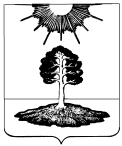 ДУМА закрытого административно-территориальногообразования Солнечный Тверской областиПЯТЫЙ СОЗЫВРЕШЕНИЕО создании постоянных комиссийДумы ЗАТО СолнечныйНа основании пункта 8 статьи 23 Устава ЗАТО Солнечный, в соответствии с разделом IV. Регламента Думы ЗАТО Солнечный, утвержденного решением Думы ЗАТО Солнечный № 1-5 от 30.09.2015 года, Дума ЗАТО СолнечныйРЕШИЛА:Создать постоянные комиссии Думы ЗАТО Солнечный:- бюджетную комиссию- социальную комиссию- ревизионную комиссиюУтвердить бюджетную комиссию Думы ЗАТО Солнечный в следующем составе:- Бич Евгений Валентинович- Осит Виктор Александрович- Степанова Галина ЕвгеньевнаУтвердить социальную комиссию Думы ЗАТО Солнечный в следующем составе:- Башмакова Юлия Валерьевна- Семячкова Марина Евгеньевна- Яншевич Елена АлексеевнаУтвердить ревизионную комиссию Думы ЗАТО Солнечный в следующем составе:- Алыпов Владимир Андреевич- Тарасов Игорь Васильевич- Яничев Андрей ГеннадьевичУтвердить на основании результатов голосования Бича Евгения Валентиновича – председателем бюджетной комиссии,  Семячкову Марину Евгеньевну – председателем социальной комиссии Яничева Андрея Геннадьевича – председателем ревизионной комиссии. Решение Думы ЗАТО Солнечный от 26.03.2010 г. № 2-4 «О создании постоянных комиссий Думы» признать утратившим силу.Настоящее решение вступает в силу с даты его принятия.8.	Настоящее решение подлежит опубликованию в газете «Городомля на Селигере» и размещению на официальном сайте администрации ЗАТО Солнечный.30.09.2015№  5-5          Глава ЗАТО Солнечный                              Е.А. Гаголина